  Education Foundation of Lower Merion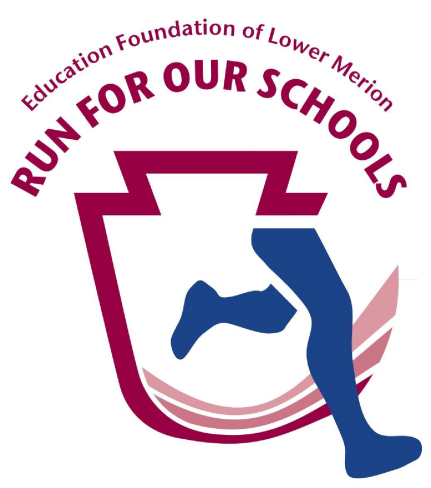   “Run For Our Schools” 5K Run/Walk   www.lowermerionrun.org  Sunday, June 5, 2016, 9:00 a.m.   Harriton High School  600 N. Ithan Avenue, Rosemont PA 19010Sponsorship FormBusiness Name: _______________________________________________________Contact Name: ___________________________ Title: ________________________Phone: ___________________________ Email: _____________________________Address: _____________________________________________________________Sponsorship Level:   __ Lead    __ Gold     __ Silver     __ BronzePlease send form and check to: 	Education Foundation of Lower Merion					P.O. Box 79, Narberth, PA 19072Note:  The Education Foundation of Lower Merion is a 501(c)(3) charitable organization. Your gift may be tax-deductible.Let us know if you would like to include materials from your business for the runner packets. Please send business logos to Sherry Wert at info@educationfoundationoflm.org by Wednesday, May 25, 2016, to be included on the Run t-shirts.Eighth Annual “Run For Our Schools” Sponsorship FormEighth Annual “Run For Our Schools” Sponsorship FormEighth Annual “Run For Our Schools” Sponsorship FormCategoryContributionRecognitionLead Sponsor$ 1,000Business logo/name on race application/websitePremium placement of large name/logo on shirts6 complimentary race entriesBusiness cards, coupons, and giveaways included in race packetsGold$ 500Large logo/name listed on back of shirts4 complimentary race entriesBusiness cards, coupons, and giveaways included in race packetsSilver$ 250Name listed on back of shirt2 complimentary race entriesBronze$ 1001 complimentary race entry